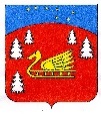 Совет депутатов муниципального образования Красноозерное сельское поселение муниципального образования Приозерский муниципальный район Ленинградской областиР Е Ш Е Н И Еот 24 марта 2023 года              № 177		В соответствии Федеральным законом от 6 октября 2003 года № 131-ФЗ «Об общих принципах организации местного самоуправления в Российской Федерации», Федеральным законом от 21 июля 2014 года № 212-ФЗ «Об основах общественного контроля в Российской Федерации», Уставом муниципального образования Красноозерное сельское поселение муниципального образования Приозерский муниципальный район Ленинградской области (далее – Совет депутатов), Совет депутатов, РЕШИЛ:  		1. Утвердить положение о случаях и порядке посещения субъектами общественного контроля органов местного самоуправления муниципального образования Красноозерное сельское поселение МО Приозерский муниципальный район Ленинградской области и муниципальных учреждений (организаций) согласно приложению.		2. Опубликовать настоящее решение в сетевом издании СМИ – Ленинградское областное информационное агентство (ЛЕНОБЛИНФОРМ) и на официальном сайте муниципального образования Красноозерное сельское поселение муниципального образования Приозерский муниципальный район Ленинградской области http://krasnoozernoe.ru/.	Глава муниципального образования                           Н.-М.И. КаппушевC приложением настоящего Решения можно ознакомиться на сайте http://krasnoozernoe.ru/.«Об утверждении Положения о случаях и порядке посещения субъектами общественногоконтроля органов местного самоуправлениямуниципального образования Красноозерноесельское поселение муниципального образованияПриозерский муниципальный районЛенинградской области и муниципальныхучреждений (организаций)»